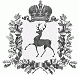 АДМИНИСТРАЦИЯ ШАРАНГСКОГО МУНИЦИПАЛЬНОГО РАЙОНАНИЖЕГОРОДСКОЙ ОБЛАСТИПОСТАНОВЛЕНИЕот 24.02.2021	N 104О внесении изменений в постановление администрации Шарангского муниципального района от 07.09.2020 г. № 349 «Об утверждении муниципальной программы «Развитие транспортной системы в Шарангском муниципальном районе Нижегородской области в 2021 – 2025 годы»Во исполнение поручения Губернатора Нижегородской области Г.С.Никитина от 23.11.2020г. № Сл-001-641888, письма Министерства транспорта и автомобильных дорог Нижегородской области от 15.01.2021г № Сл-325-15143/21 «Информационное письмо», в целях ремонта автомобильных дорог общего пользования местного значения в р.п. Шаранга Шарангского муниципального района Нижегородской области, администрация Шарангского муниципального района п о с т а н о в л я е т:Внести изменения в постановление администрации Шарангского муниципального района от 07.09.2020 года № 349 «Об утверждении муниципальной программы «Развитие транспортной системы в Шарангском муниципальном районе Нижегородской области в 2021-2025 годы» (далее соответственно – муниципальная программа, постановление).1. В муниципальной программе, утвержденной постановлением:1.1. В разделе 1 «Паспорт программы» пункт 1.10. изложить в следующей редакции:».1.1.2. пункт 1.13. со слов «Подпрограмма 2 «Ремонт и содержание автомобильных дорог общего пользования в Шарангском муниципальном районе Нижегородской области» изложить в следующей редакции:«Подпрограмма 2 «Ремонт и содержание автомобильных дорог общего пользования в Шарангском муниципальном районе Нижегородской области».1.1.3. В разделе 2 пункт 2.5. «Текст программы» со слов Подпрограмма 2 «Ремонт и содержание  автомобильных дорог общего пользования в Шарангском муниципальном районе Нижегородской области» Задача 3 Приведение улично-дорожной сети в технически-исправное состояние, обеспечивающее безопасность дорожного движения в Шарангском муниципальном районе изложить в следующей редакции:«2.5. Система программных мероприятий»2. Контроль за исполнением настоящего постановления оставляю за собой.Глава местного самоуправления	Д.О. Ожиганов«1.10Объемыи источникифинансированияпрограммыНа реализацию программы будет затрачено 68889,7 тыс. руб. Из них:Всего из федерального бюджета, в том числеВсего из областного бюджета, в том числе5277,0Всего из районного бюджета, в том числе30907,0Всего из бюджетов поселений, в том числе32680,72021 год2021 год5277,02021 год2500,02021 год9974,22022 год2022 год2022 год0,02022 год10814,52023 год2023 год2023 год0,02023 год11892,02024 год2024 год2024 год14203,52024 год0,02025 год2025 год2025 год14203,52025 год0,0N НаименованиемероприятияСрокиреализацииОтветственныйисполнительГодыПредполагаемый объем финансирования, тыс. руб.Предполагаемый объем финансирования, тыс. руб.Предполагаемый объем финансирования, тыс. руб.Предполагаемый объем финансирования, тыс. руб.Предполагаемый объем финансирования, тыс. руб.N НаименованиемероприятияСрокиреализацииОтветственныйисполнительГодыВсегофедеральныйбюджетобластнойбюджетрайонныйбюджетбюджеты поселений 1  2  3  4  5  6  7  8  9 10Подпрограмма 2 «Ремонт и содержание  автомобильных дорог общего пользования в Шарангском муниципальном районе Нижегородской области»Подпрограмма 2 «Ремонт и содержание  автомобильных дорог общего пользования в Шарангском муниципальном районе Нижегородской области»Подпрограмма 2 «Ремонт и содержание  автомобильных дорог общего пользования в Шарангском муниципальном районе Нижегородской области»Подпрограмма 2 «Ремонт и содержание  автомобильных дорог общего пользования в Шарангском муниципальном районе Нижегородской области»Подпрограмма 2 «Ремонт и содержание  автомобильных дорог общего пользования в Шарангском муниципальном районе Нижегородской области»Подпрограмма 2 «Ремонт и содержание  автомобильных дорог общего пользования в Шарангском муниципальном районе Нижегородской области»Подпрограмма 2 «Ремонт и содержание  автомобильных дорог общего пользования в Шарангском муниципальном районе Нижегородской области»Подпрограмма 2 «Ремонт и содержание  автомобильных дорог общего пользования в Шарангском муниципальном районе Нижегородской области»Подпрограмма 2 «Ремонт и содержание  автомобильных дорог общего пользования в Шарангском муниципальном районе Нижегородской области»Подпрограмма 2 «Ремонт и содержание  автомобильных дорог общего пользования в Шарангском муниципальном районе Нижегородской области»Задача 3. Приведение улично-дорожной сети в технически- исправное состояние, обеспечивающее безопасность дорожного движения в Шарангском муниципальном районеЗадача 3. Приведение улично-дорожной сети в технически- исправное состояние, обеспечивающее безопасность дорожного движения в Шарангском муниципальном районеЗадача 3. Приведение улично-дорожной сети в технически- исправное состояние, обеспечивающее безопасность дорожного движения в Шарангском муниципальном районеЗадача 3. Приведение улично-дорожной сети в технически- исправное состояние, обеспечивающее безопасность дорожного движения в Шарангском муниципальном районеЗадача 3. Приведение улично-дорожной сети в технически- исправное состояние, обеспечивающее безопасность дорожного движения в Шарангском муниципальном районеЗадача 3. Приведение улично-дорожной сети в технически- исправное состояние, обеспечивающее безопасность дорожного движения в Шарангском муниципальном районеЗадача 3. Приведение улично-дорожной сети в технически- исправное состояние, обеспечивающее безопасность дорожного движения в Шарангском муниципальном районеЗадача 3. Приведение улично-дорожной сети в технически- исправное состояние, обеспечивающее безопасность дорожного движения в Шарангском муниципальном районеЗадача 3. Приведение улично-дорожной сети в технически- исправное состояние, обеспечивающее безопасность дорожного движения в Шарангском муниципальном районеЗадача 3. Приведение улично-дорожной сети в технически- исправное состояние, обеспечивающее безопасность дорожного движения в Шарангском муниципальном районе2.3Выполнение работ по строительству, реконструкции и ремонту дорог общего пользования местного значения2021-2025 годыАдминистрации поселений (по согласованию)Всего 21421,005277,016144,002.3Выполнение работ по строительству, реконструкции и ремонту дорог общего пользования местного значения2021-2025 годыАдминистрации поселений (по согласованию)2021 год7777,005277,02500,002.3Выполнение работ по строительству, реконструкции и ремонту дорог общего пользования местного значения2021-2025 годыАдминистрации поселений (по согласованию)2022 год000002.3Выполнение работ по строительству, реконструкции и ремонту дорог общего пользования местного значения2021-2025 годыАдминистрации поселений (по согласованию)2023 год000002.3Выполнение работ по строительству, реконструкции и ремонту дорог общего пользования местного значения2021-2025 годыАдминистрации поселений (по согласованию)2024 год6822,0006822,002.3Выполнение работ по строительству, реконструкции и ремонту дорог общего пользования местного значения2021-2025 годыАдминистрации поселений (по согласованию)2025 год6822,0006822,00Подпрограмма 3 "Проектирование, строительство (реконструкция) автомобильных дорог общего пользования"Подпрограмма 3 "Проектирование, строительство (реконструкция) автомобильных дорог общего пользования"Подпрограмма 3 "Проектирование, строительство (реконструкция) автомобильных дорог общего пользования"Подпрограмма 3 "Проектирование, строительство (реконструкция) автомобильных дорог общего пользования"Подпрограмма 3 "Проектирование, строительство (реконструкция) автомобильных дорог общего пользования"Подпрограмма 3 "Проектирование, строительство (реконструкция) автомобильных дорог общего пользования"Подпрограмма 3 "Проектирование, строительство (реконструкция) автомобильных дорог общего пользования"Подпрограмма 3 "Проектирование, строительство (реконструкция) автомобильных дорог общего пользования"Подпрограмма 3 "Проектирование, строительство (реконструкция) автомобильных дорог общего пользования"Подпрограмма 3 "Проектирование, строительство (реконструкция) автомобильных дорог общего пользования"2.1Проектирование, строительство (реконструкция) автомобильных дорог общего пользования местного значения с твердым покрытием, ведущих от сети автомобильных дорог общего пользования к ближайшим общественно значимым объектам сельских населенных пунктов, а также к объектам производства и переработки сельскохозяйственной продукции2021-2025 годыАдминистрация Шарангского муниципального районаВсего 000002.1Проектирование, строительство (реконструкция) автомобильных дорог общего пользования местного значения с твердым покрытием, ведущих от сети автомобильных дорог общего пользования к ближайшим общественно значимым объектам сельских населенных пунктов, а также к объектам производства и переработки сельскохозяйственной продукции2021-2025 годыАдминистрация Шарангского муниципального района2021 год000002.1Проектирование, строительство (реконструкция) автомобильных дорог общего пользования местного значения с твердым покрытием, ведущих от сети автомобильных дорог общего пользования к ближайшим общественно значимым объектам сельских населенных пунктов, а также к объектам производства и переработки сельскохозяйственной продукции2021-2025 годыАдминистрация Шарангского муниципального района2022 год000002.1Проектирование, строительство (реконструкция) автомобильных дорог общего пользования местного значения с твердым покрытием, ведущих от сети автомобильных дорог общего пользования к ближайшим общественно значимым объектам сельских населенных пунктов, а также к объектам производства и переработки сельскохозяйственной продукции2021-2025 годыАдминистрация Шарангского муниципального района2023 год000002.1Проектирование, строительство (реконструкция) автомобильных дорог общего пользования местного значения с твердым покрытием, ведущих от сети автомобильных дорог общего пользования к ближайшим общественно значимым объектам сельских населенных пунктов, а также к объектам производства и переработки сельскохозяйственной продукции2021-2025 годыАдминистрация Шарангского муниципального района2024 год000002.1Проектирование, строительство (реконструкция) автомобильных дорог общего пользования местного значения с твердым покрытием, ведущих от сети автомобильных дорог общего пользования к ближайшим общественно значимым объектам сельских населенных пунктов, а также к объектам производства и переработки сельскохозяйственной продукции2021-2025 годыАдминистрация Шарангского муниципального района2025 год00000